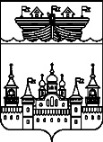 ЗЕМСКОЕ СОБРАНИЕ ВОСКРЕСЕНСКОГО МУНИЦИПАЛЬНОГО РАЙОНА НИЖЕГОРОДСКОЙ ОБЛАСТИРЕШЕНИЕ28 января 2022 года	№5Об утверждении ключевых показателей и их целевых значений, индикативных показателей по муниципальному жилищному контролю, осуществляемому на территории Воскресенского муниципального района Нижегородской областиВ соответствии с пунктом 5 статьи 30 Федерального закона от 31 июля 2020 года № 248-ФЗ «О государственном контроле (надзоре) и муниципальном контроле в Российской Федерации», руководствуясь Уставом Воскресенского муниципального района Нижегородской области,Земское собрание района р е ш и л о:1. Утвердить ключевые показатели и их целевые значения, индикативные показатели по муниципальному жилищному контролю, осуществляемому на территории Воскресенского муниципального района Нижегородской области.2. Разместить настоящее решение на официальном сайте администрации Воскресенского муниципального района Нижегородской области в информационно-телекоммуникационной сети «Интернет».3. Контроль за исполнением настоящего решения возложить на отдел капитального строительства и архитектуры администрации Воскресенского муниципального района Нижегородской области (В.Н.Склемин).Председатель                                                                      Глава местного самоуправленияЗемского собрания района                 			района                                    В.Н.Ольнев						         Н.В. ГорячевУтвержденорешением Земского собранияВоскресенского муниципального районаНижегородской областиот 28 января 2022 г. №5Ключевые показатели и их целевые значения, индикативные показатели по муниципальному жилищному контролю, осуществляемому на территории  Воскресенского муниципального района Нижегородской области1. Ключевые показатели по муниципальному жилищному контролю, осуществляемому на территории Воскресенского муниципального района Нижегородской области и их целевые значения: 2. Индикативные показатели по муниципальному жилищному контролю, осуществляемому на территории  Воскресенского муниципального района Нижегородской области: 1) Количество внеплановых контрольных мероприятий, проведенных за отчетный период;2) Количество контрольных мероприятий с взаимодействием, проведенных за отчетный период;3) Количество контрольных мероприятий, проведенных с использованием средств дистанционного взаимодействия, за отчетный период;4) Количество обязательных профилактических визитов, проведенных за отчетный период;5) Количество предостережений о недопустимости нарушения обязательных требований, объявленных за отчетный период;6) Количество контрольных мероприятий, по результатам которых выявлены нарушения обязательных требований, за отчетный период;7) Количество контрольных мероприятий, по итогам которых возбуждены дела об административных правонарушениях, за отчетный период;8) Сумма административных штрафов, наложенных по результатам контрольных мероприятий, за отчетный период;9) Количество направленных в органы прокуратуры заявлений о согласовании проведения контрольных мероприятий, за отчетный период;10) Количество направленных в органы прокуратуры заявлений о согласовании проведения контрольных мероприятий, по которым органами прокуратуры отказано в согласовании, за отчетный период;11) Количество исковых заявлений об оспаривании решений, действий (бездействий) должностных лиц контрольных органов, направленных контролируемыми лицами в судебном порядке, за отчетный период;12) Количество исковых заявлений об оспаривании решений, действий (бездействий) должностных лиц контрольных органов, направленных контролируемыми лицами в судебном порядке, по которым принято решение об удовлетворении заявленных требований, за отчетный период;13) Количество контрольных мероприятий, проведенных с грубым нарушением требований к организации и осуществлению муниципального контроля и результаты которых были признаны недействительными и (или) отменены, за отчетный период.Ключевые показателиЦелевые значения (%)Сумма перерасчета незаконно начисленной платы гражданам, юридическим лицам, индивидуальным предпринимателям, государству в отчетном периоде в результате нарушений обязательных требований организациями, осуществляющими предоставление жилищно-коммунальных услуг собственникам и пользователям помещений в многоквартирных домах и жилых домах0